Директору Автономной некоммерческой профессиональной образовательной организации «Институт Развития Бизнеса и Стратегий»ЗАЯВЛЕНИЕЯ, __________________________________________________________________________________,				          (фамилия, имя, отчество)«___» «_______» _____ г. рождения, место рождения: ______________________________________________________________________, гражданин (ка)  Российской Федерации,основной документ, удостоверяющий личность ___________________________________________                                                                                                                                  наименование, серия номер, кем и когда выдан ____________________________________________________________________________________СНИЛС (при наличии) ________________________________________________________________Адрес регистрации: ______________________________________________________________________________________________________________________________________________________,Адрес проживания: ________________________________________________________________________________________________________________________________________________________прошу рассмотреть возможность  обучения на очной форме  на базе _______________________________________________ по специальности среднего (основное общее/среднее общее)профессионального образования с учетом результатов вступительных испытаний (при их наличии):СпециальностьО себе сообщаю следующее: Предыдущее образование: _____________________________________________________________                                                                                                       (основное общее/среднее общее/ среднее профессиональное/высшее образование)Окончил (а) в ________ году образовательное учреждение______________________________________________________________________________________________________________________                                                                     (полное наименование в соответствии с документом об образовании)Документ об образовании _____________________________________________________________серия, №___________________________________ выданный _______________________________                                                                                                                                                                                                  (дата выдачи)Среднее профессиональное образование получаю впервые ________________________________.                                                                                                                                                                                                            (да/нет)Необходимость создания специальных условий в связи с ограниченными возможностями здоровья или инвалидностью: ________________________________________________________________ Индивидуальные достижения: ________________________________________________________________________________________________________________________________________________________________________Иностранные языки, планируемые к изучению: ___________________________________________						                                 (английский /немецкий/французский)Потребность в общежитии: ____________________________________________________________				                           (имеется / не имеется)Спортивный разряд: ___________________________________________________________________Участие в общественной жизни: ________________________________________________________Контактная информация поступающего:________________, ______________________________;  ___________________________________,       (домашний тел.)                  	(мобильный тел.)				(адрес электронной почты)С Уставом АНПОО «ИРБиС», лицензией, свидетельством о государственной аккредитации (или с информацией об отсутствии указанного свидетельства) и приложениями к ним, с правилами приема в АНПОО «ИРБиС» ознакомлен (а)                                                          ________________                                                                                                                                                                                                                         (подпись абитуриента)С датой предоставления оригиналов документов об образовании ознакомлен(а). ________________                                                                                                                                                                                                                          (подпись абитуриента)среднее образование получаю:    впервые / не впервые                                           _________________                                                                                     ( ненужное зачеркнуть)                                                                                              (подпись абитуриента)Согласен (на) на обработку персональных данных, указанных в настоящем заявлении, приемной комиссией АНПОО «ИРБиС»                                                                               _________________                                                                                                                                                                                                                            (подпись абитуриента)Достоверность данных в заявлении подтверждаю.__________________________		                                                   ___________________            (дата)						                                           (подпись абитуриента)Заявление принял и обработал секретарь отборочной комиссии		/__________________/										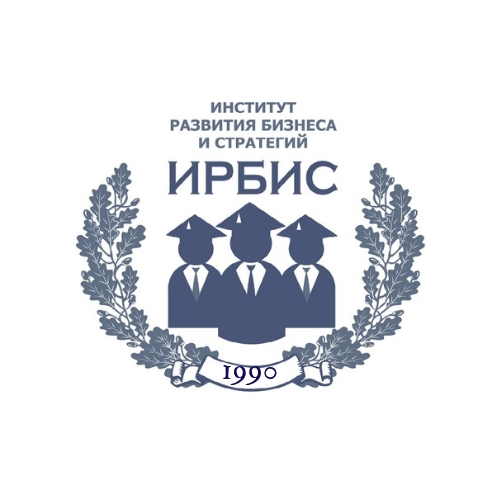 Зачислить на 1 курсСпециальность ________________________Приказ от__________№__________Директор ____________В.В. Якушева123